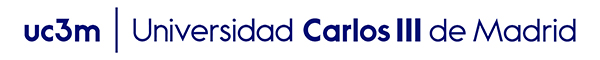 CLÍNICA JURÍDICAFACULTAD DE CIENCIAS SOCIALES Y JURÍDICASSOLICITUD DE PARTICIPACIONDATOS PERSONALES Nombre y apellidos: ……………………………………………………………………………………NIA:DNI, NIE O PASAPORTE Nº:………………………………………………ESTUDIOSGrado:Curso:Breve reseña de la trayectoria como estudiante universitarioDATOS DE CONTACTO:Teléfono:…………………......… Móvil:…………………………………..Domicilio:………………………………………………………………………e-mail:……………………………………………………MOTIVACION PARA COLABORAR EN ESTE PROYECTOClínica(S) en la que tendrías interés en participar:DERECHOS HUMANOSEMPRENDIMIENTOCOHESION SOCIAL Y DESARROLLO LOCALCONDICIONES DE ACTUACION DE LA CLINICA JURIDICA5.1. Los y las estudiantes de los cursos de Grado y Posgrado organizados en la Facultad de Ciencias Sociales y Jurídicas de la Universidad estudiarán, bajo la supervisión de tutores y en el marco de su formación práctica, la solicitud formulada en el anterior apartado.5.2. La finalidad de la Clínica Jurídica es la formación de estudiantes y su objeto es exclusivamente académico y de carácter social. Por ello, la práctica realizada por los y las estudiantes no es equiparable al trabajo que corresponde a un profesional en ejercicio. De esta manera, ni los estudiantes, ni los tutores podrán emitir opinión ni asesoramiento profesional ni podrán efectuar representación alguna ante órganos judiciales y/o administrativos ni llevar a cabo otras actividades de litigación o mediación ante cualquier otra persona física o jurídica.5.3. La realización de esta práctica por los y las estudiantes y sus tutores en el marco de la Clínica Jurídica tiene un carácter gratuito.5.4. Los estudiantes y tutores participantes en la Clínica Jurídica actuarán con la debida diligencia en el desarrollo del estudio de la consulta planteada sin que, en ningún caso, pueda ser exigible a los estudiantes o tutores el empleo de la diligencia propia de un abogado colegiado u otro profesional.5.5. Todos los participantes de la Clínica Jurídica se comprometen a guardar la confidencialidad de los datos aportados y tienen el deber de secreto respecto de las informaciones suministradas por el solicitante, así como de toda la documentación que sea proporcionada por el mismo.5.6. La documentación recibida estará siempre a disposición de la persona que la envíe, no pudiendo en ningún caso los participantes de la Clínica retenerla. No obstante, podrán conservar copias de la documentación para uso interno.5.7. Se informará de que los datos personales facilitados por el solicitante serán incorporados a un fichero, titularidad de Clínica Jurídica, necesario para la adecuada gestión de la consulta efectuada, así como para mantener el contacto con el fin de informar del desarrollo del estudio solicitado. Mediante la presente Solicitud de Consulta el cliente autoriza a la Clínica Jurídica para que sus datos personales sean tratados de acuerdo con la Ley Orgánica 15/1999, de Protección de Datos de Carácter Personal, y se le indica que puede ejercer los derechos de acceso, rectificación, cancelación y, en su caso, oposición.Con la firma de la presente solicitud, la persona o colectivo identificado en el apartado 1, declara expresamente que conoce que el trabajo desarrollado por los y las estudiantes en el marco de la Clínica Jurídica es únicamente de carácter académico y no profesional exonerando a la Universidad, los tutores o los estudiantes de responsabilidad alguna por los perjuicios que eventualmente pudieran derivar de su utilización por parte de éste que, en su caso, hace bajo su propia responsabilidad.FIRMADO EN        A       DE             DE  20    .